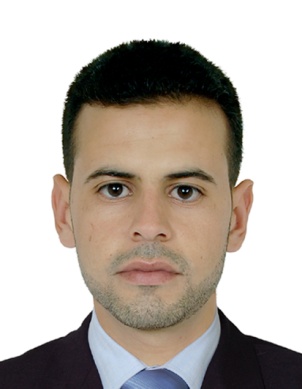 *الاسم الكامل:  عبد الرحمان الطبيب.*تاريخ الازدياد:  24 /01/1986.*الجنسية :  مغربي.*الحالة الاجتماعية :  أعزب*الهاتف : 06.37.14.85.20*العنوان :  إقامة النخيل عمارة أ 5/417 تابريكت- سلا*البريد الإلكتروني :  Tabib.abd@gmail.comالتحضير لأطروحة دكتوراه في فكر الإصلاح بالمغرب والعالم الإسلامي.شهادة الماجستير في حوار الحضارات ومقارنة الأديان، جامعة سيدي محمد بن عبد الله ، كلية الآداب والعلوم الإنسانية، سايس فاس،2013.شهادة الإجازة في الدراسات الأساسية، جامعة محمد الأول وجدة، كلية الآداب والعلوم الإنسانية، 2011.شهادة البكالوريا في الآداب، ثانوية ابن بطوطة أكليم/ بركان،2007.شهادة المشاركة في ملتقى الطلبة الباحثين في علم مقارنة الأديان بكلية الآداب والعلوم الإنسانية سايس فاس، 2015.شهادة المشاركة في دورة تكوينية في علم التدريس بالمدرسة العليا للأساتذة بفاس، 2013.شهادة المشاركة في يوم دراسي حول المرأة في الديانات الثلاث، كلية الآداب والعلوم الإنسانية سايس _ فاس، 2013.شهادة المشاركة في يوم دراسي حول الخطاب التنصيري في وسائل الإعلام، كلية الآداب والعلوم الإنسانية، سايس _ فاس، 2013.شهادة المشاركة في دورة تكوينية في إدارة الوقت بكلية الآداب سايس فاس، 2012.شهادة المشاركة في دورة تكوينية لفائدة العلماء الوسطاء حول الصحة الإنجابية، الرابطة المحمدية للعلماء، فاس 2012.كتاب بعنوان" أبو عبيدة الخزرجي وجهوده في مجادلة النصارى بالأندلس، من خلال كتابه" مقامع الصلبان" دراسة وصفية تحليلية مقارنة"(نشر بدار الحكمة القاهرة/مصر).أهداف المستشرقين الكبرى في دراسة القرآن الكريم. موقع مدار 24. 2013.مناهج المستشرقين في قراءة القرآن الكريم، موقع مدار 24، 2013.الأمانة في النقل عند الإمام القرطبي، موقع مدار 24، 2013.عندا يصبح التفكير جريمة لا تغتفر، موقع مدار 24، 2013.خطر التشيع بالجهة الشرقية، جريدة الحدث الشرقي.رئيس جمعية الطمأنينة للثقافة والتنمية من 2012 إلى 2014.المشاركة في برامج إذاعية محلية ووطنية.تنشيط أيام ثقافية.صحفي سابق بجريدة الرأي المغربية.)متدرب بها(مراسل سابق لجريدة الجسورمدون وكاتبالعربيةالفرنسية الامازيغيةWordExcelPower Point